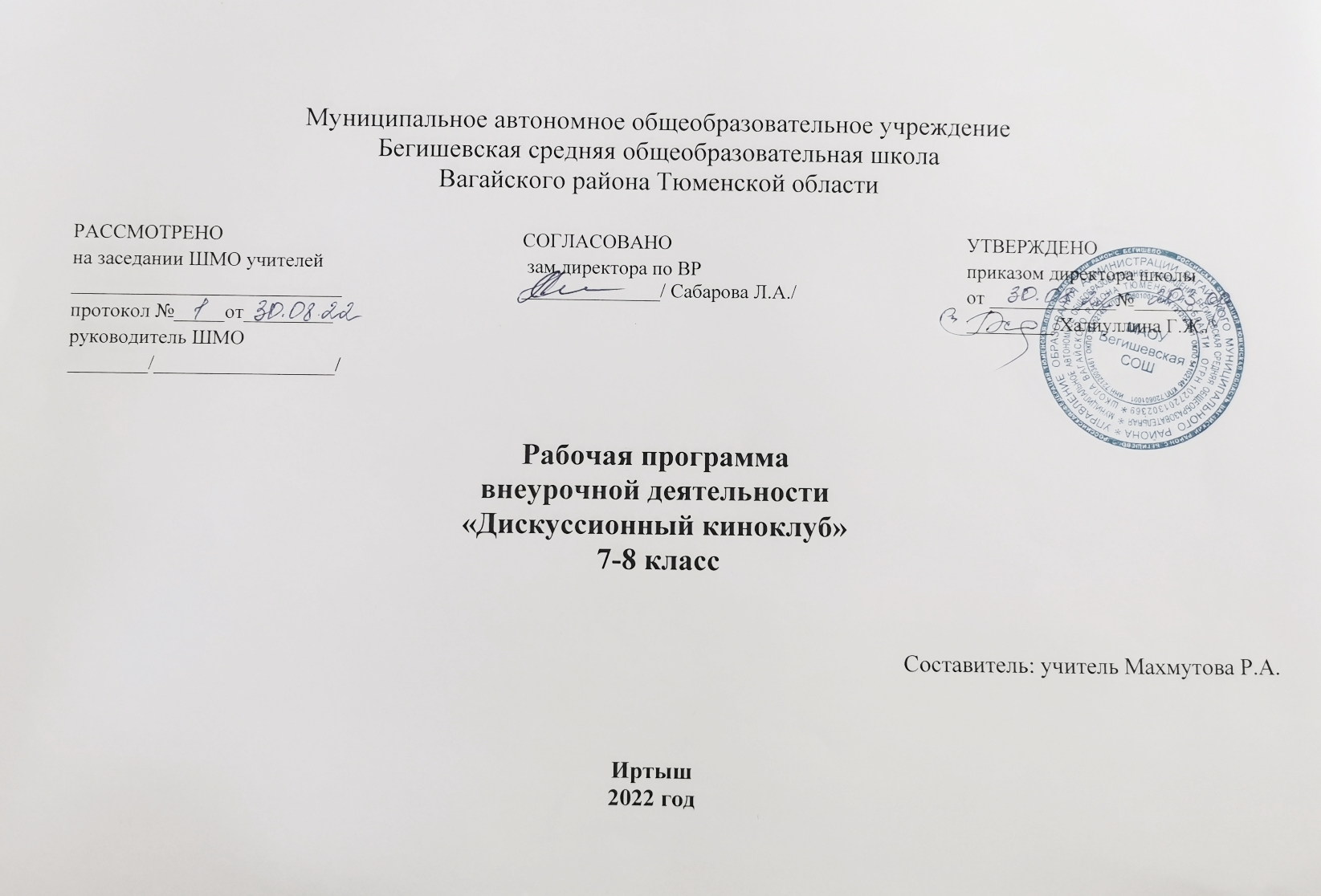 Планируемые образовательные результатыЛичностные:социальные знания (об общественных нормах, об устройстве общества, о социально одобряемых и неодобряемых формах поведения в обществе и т. п.), понимание и осознание социальной реальности и повседневной жизни;позитивное отношение школьника к базовым ценностям общества (человек, семья, Отечество, природа, мир, знания, труд, культура), ценностное отношение к социальной реальности в целом;социальный опыт, необходимый для жизни в обществе, социуме и навык самостоятельного социального действия;компетенции социального взаимодействия с обществом, общностью: сотрудничество, толерантность, уважение и принятие другого, социальная мобильность;умение коммуникативного взаимодействия с окружающими людьми, социокультурные нормы поведения в различных ситуациях межличностного и межкультурного общения;ценностное отношение к окружающей среде, природе; людям; потребность природоохранной деятельности, участия в экологических инициативах, проектах, социально-значимой деятельности;осознанное ценностное отношение к национальным базовым ценностям, России, своему народу, своему краю, отечественному культурно-историческому наследию, народным традициям, старшему поколению;понимание и осознание моральных норм и правил нравственного поведения, в том числе этических норм взаимоотношений в семье, между поколениями, носителями разных убеждений, представителями различных социальных групп;положительный опыт взаимодействия со сверстниками, старшим поколением и младшими детьми в соответствии с общепринятыми нравственными нормами;уважительное отношение к жизненным проблемам других людей, сочувствие к человеку, находящемуся в трудной ситуации;способность эмоционально реагировать на негативные проявления в детском обществе и обществе в целом, анализировать нравственную сторону своих поступков и поступков других людей;уважительное отношение к родителям (законным представителям), к старшим, заботливое отношение к младшим;бережное отношение к традициям своей семьи и образовательного учреждения.Метапредметные:способность сознательно организовывать и регулировать свою деятельность - учебную, общественную и др.;овладение умениями работать с учебной и внешкольной информацией, использовать современные источники информации, в том числе материалы на электронных носителях;способность решать творческие задачи, представлять результаты своей деятельности в различных формах;готовность к сотрудничеству с соучениками, коллективной работе, освоение основ межкультурного взаимодействия в школе и социальном окружении и др.;активное применение знаний и приобретѐнных умений, освоенных в школе, в повседневной жизни и продуктивное взаимодействие с другими людьми в профессиональной сфере и социуме.Предметные:составлять отзыв/рецензию на фильм;различать фильмы по жанру;сопоставлять поступки героев, давать им оценку;корректно выражать свое мнение;рассуждать о возможных вариантах судеб персонажей в фильмах с открытым финалом.Примерный художественный материал предполагает его вариативное использование в учебно-воспитательном процессе. При отборе художественного материала применяются такие критерии как его художественная ценность, воспитательная значимость, педагогическая целесообразность, востребованность современными школьниками, множественность его интерпретаций.№Тема занятийКол-во занятий№Тема занятийКол-во занятий1Вводная беседа об истории кинематографа и его значении в жизни людей.12-9Просмотр и обсуждение к/ф «Приключения Электроника» 
Константин  Бромберг, 1979. 810-12Доживем до понедельника – С.Ростоцкий, 1968313-15Я шагаю по Москве – Г.Данелия, 1963  316-18Бриллиантовая рука – Л.Гайдай, 1968319-21Волга-Волга – Г.Александров. 1938322-24Республика Шкид – Г.Полока, 1966325-27«Розыгрыш» —В. Меньшов, 1976.328-30Подвиг разведчика – Б.Барнет, 1947331-33Александр Невский – С.Эйзенштейн, 1938334Подведение итогов1Итого: 